З В І Тпро роботу управління державного архітектурно-будівельного контролю Дніпровської міської радиза  2023 рік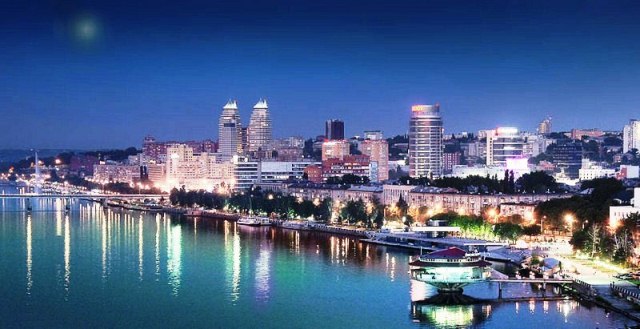 м. ДніпроРобота відділу по роботі з дозвільними документами:Оформлення та видача дозвільних документів здійснюється управлінням державного архітектурно-будівельного контролю Дніпровської міської ради у відповідності до вимог Законів України «Про регулювання містобудівної діяльності», «Про дозвільну систему у сфері господарської діяльності» та «Про адміністративні послуги».    За 2023 рік  управлінням до Єдиної державної електронної системи у сфері будівництва були внесені 1336 (820 за 2022 рік) документа декларативного характеру.Також до державного бюджету було зараховано за 2023 рік 493 856 грн (за 2022 рік 422413,4грн)  за реєстрацію сертифікатів про готовність об’єкта до експлуатації.Робота відділу державного архітектурно-будівельного контролюПротягом звітного періоду управлінням здійснювалась участь у комісії по об'єктам пошкодженим внаслідок збройної агресії Російської Федерації. Вчиняли дії у межах законодавства щодо з’ясування питання достовірності відомостей у поданих документах, відповідності об’єкта проектній документації, вимогам будівельних норм, стандартів і правил на основі чек-листа за результатами виїзного огляду об’єкта будівництва на місцевості з фотофіксацією об’єкта під час прийняття в експлуатацію закінченого будівництвом об’єкта, який виготовляється з використанням Реєстру будівельної діяльності. Систематично проводили комісії з метою розгляду отриманих звернень фізичних чи юридичних осіб про порушення суб’єктом містобудування вимог законодавства у сфері містобудівної діяльності.Робота зі зверненнями громадян:Протягом звітного періоду управлінням вживалися відповідні заходи по виконанню вимог Закону України «Про звернення громадян», Указу Президента України від 07.02.2008 № 109/2008 "Про першочергові заходи щодо забезпечення реалізації та гарантування конституційного права на звернення до органів державної влади та органів місцевого самоврядування".    Протягом звітного періоду до управління надійшло 1789 письмових звернень громадян, що у порівнянні з аналогічним періодом 2022 року (236 звернень більше на 658%.  По зверненням, що надійшли до управління протягом 2023 року, вжито належних заходів, надано вичерпні відповіді та пояснення.Робота юридичного відділу:Організовано правильне застосування, неухильне дотримання та запобігання невиконанню вимог законодавства управління та його працівниками під час виконання покладених на них завдань і функціональних обов'язків. №Назва послугизареєстровано1.Повідомлення про початок виконання підготовчих робіт/внесення змін до повідомлення92.Повідомлення про початок виконання будівельних робіт/ внесення змін до повідомлення6003.Реєстрація декларації про готовність до експлуатації об’єкта/внесення змін до декларації3614.Реєстрація декларації про готовність до експлуатації об’єкта, за рішенням суду/ внесення змін до декларації25.Реєстрація декларації про готовність до експлуатації об’єкта за амністією/ внесення змін до декларації2336.Видача дозволу на виконання будівельних робіт/внесення змін до дозволу917.Видача сертифіката про прийняття в експлуатацію закінчених будівництвом об’єктів/ за які сплачено до місцевого бюджету407.Видача сертифіката про прийняття в експлуатацію закінчених будівництвом об’єктів/ за які сплачено до місцевого бюджету493 856 грн№НазваКількість1.Кількість обстежених квартир, будинків, приміщень, будівель та споруд у складі комісії по обстеженню об’єктів, пошкоджених внаслідок агресії Російської Федерації15942.Кількість обстежених квартир, будинків по державній програмі «Є відновлення»2033.Листи до Міністерства регіонального розвитку, громад, територій та інфраструктури України/ за які сплачено до місцевого бюджету464. Комісії щодо розгляду звернень фізичних чи юридичних осіб про порушення суб’єктом містобудування вимог законодавства у сфері містобудівної діяльності57№НазваКількість1.Звернення громадян, що надійшли до управління5162.Звернення, запити, листи адвокатів, суддів, правоохоронних органів та ін.4073.Листи від виконавчих органів та комунальних підприємств5474.Листи від ОДА та облради, відділів, управлінь55.Листи від підприємств, установ та закладів1236.Листи від ДІАМ України297.Відкрита влада «Запит на інформацію»162№НазваКількістьКількістьКількість1.Взято участь у судових засіданняхВ якості  позивачаВ якості відповідачаВ якості третьої особи1.Взято участь у судових засіданнях1354522.Направлено до суду процесуальних документів8181813.Розглянуто судових справ1212124.Судові справи які знаходяться на розгляді1616165. Закрито судових справ2226.Листи до Державної виконавчої служби171717